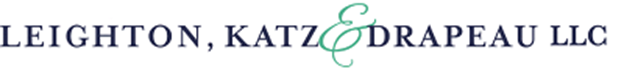 WORKERS’ COMPENSATION ATTORNEYS Our firm specializes in representing injured workers. Attorney Scott Carta has been practicing in this area for over 20 years, Attorney Mark Leighton for over 40 years and Attorney Bud Drapeau for over 30 years.  Our main office is in Vernon/Rockville, with satellite offices in Hartford, Middletown and Enfield. WHAT SETS US APART:Attorneys Scott Carta, Mark Leighton, and Bud Drapeau are all Board-Certified Workers’ Compensation Specialists.  Attorney Scott Carta has served as the chair of the Connecticut Trial Lawyers Association Workers’ Compensation Section.  Attorneys Mark Leighton and Bud Drapeau have served as chair of the Connecticut Bar Association Workers’ Compensation Section.Our firm has an established reputation in the legal community, particularly with Workers’ Compensation Administrative Law Judges and the Respondent’s bar.We go above and beyond by participating in the creation of legislation and writing amicus briefs in support of injured workers at the State Supreme Court. WHAT CAN WE DO FOR THE MEMBERS OF U.F.C.W. Union Local 919, AFL-CIO:Our firm will offer a 20% discount on legal fees for any member of the U.F.C.W. Union Local 919, AFL-CIO. Typically, in Workers’ Compensation cases, we operate on a contingency fee basis, whereby we receive 25% of certain types of benefits received by the injured worker.  Therefore, under our arrangement, as a union member, you would only be required to pay a 20% contingency fee.We are always available to answer any questions you may have regarding the workers’ compensation process, at no charge.   You will have access to a firm with many years of workers’ compensation experience along with a great reputation in the field.If you are hurt a work and want to discuss your claim with one of our Board-Certified Workers’ Compensation Specialists, please contact us at:860-875-7000 or www.CTInjuryLawyers.com